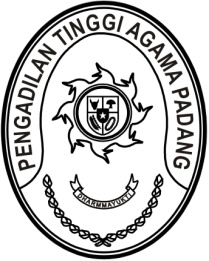 Nomor	:	W3-A/        /KP.04.5/10/2022	 Oktober 2022Lampiran	:	1 (satu) berkasPerihal	:	Permohonan Pindah Tugas		Muhammad Andi Purwanto, A.Md.T.Kepada Yth.Sekretaris Mahkamah Agung RIAssalamu’alaikum, Wr. Wb.	Bersama ini kami teruskan permohonan pindah tugas Sdr. Muhammad Andi Purwanto, A.Md.T., NIP. 199404152020121004, Pangkat/Gol. Ruang Pengatur (II/c), jabatan Pranata Komputer Pelaksana pada Pengadilan Tinggi Agama Padang yang mengajukan pindah tugas ke Pengadilan Tinggi Agama Semarang.	Sebagai bahan pertimbangan untuk proses kepindahan tersebut, terlampir kami kirimkan sebagai berikut: Surat permohonan mutasi dari yang bersangkutan;Fotocopy SK CPNS;Fotocopy SK Pangkat terakhir;Fotocopy SK Jabatan terakhir;Fotocopy Kartu Pegawai;Fotocopy Ijazah;Fotocopy SKP 2 (dua) tahun terakhir;Surat pernyataan bersedia pindah tugas dengan biaya sendiri bermaterai;Surat pernyataan tidak sedang menjalani proses pidana dan/atau disiplin tingkat sedang atau berat yang ditandantangani minimal oleh Pejabat Pimpinan Tinggi Pratama;	Demikian kami sampaikan, atas perkenan Bapak diucapkan terima kasih.	Wassalam	Ketua, 	Dr. Drs. H. Pelmizar, M.H.I.	NIP. 195611121981031009